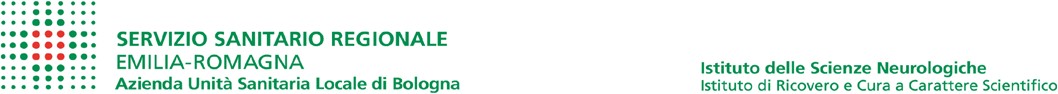 UO Medicina Legale e Risk  Management SCCommissione per l’accertamento della disabilità ai sensi della legge L.R. 4/2008Il/La sottoscritto/a	_ (oppure)In qualità di rappresentante legale		 (cognome)	(nome)Nato il______________________a_________________________________________________________________________Residente in Via/piazza____________________________________________________________________n°_____________A____________________________________________________prov______________cap____________________________consapevole delle sanzioni civili e penali cui può andare incontro in caso di dichiarazione mendace o di esibizione di atti falsi o contenenti dati non più rispondenti a verità, ai sensi del DPR 28 dicembre 2000 n. 445CHIEDE IL RIESAMEdella valutazione sotto specificata (ai sensi della L.R. n.4 del 19.02.2008 e del relativo regolamento)       invalidità/cecità/sordità	L. 104	L .68data domanda	protocollo n._________	data  visita	_________________________esito della valutazione	notificata il giorno	Alla presente domanda si allega:copia documento di riconoscimento               n°	                 rilasciato  il                          da	copia del verbale disabilità atto di notifica del verbale oggetto di riesame copia della documentazione sanitaria (lettere di dimissioni, referti di visite specialistiche o di indagini strumentali, esami di laboratorio etc….. ) ANTECEDENTE la data della visita oggetto della domanda di riesame.Il sottoscritto acconsente al trattamento dei dati personali e sensibili di cui al D. Lgs. 30 giugno 2003, n. 196 che avverrà solo ai fini istituzionali e comunicato ai terzi incaricati esclusivamente per gli adempimenti connessi all’ottenimento dei benefici richiesti.Data		Firma del richiedente	**AVVERTENZE PER LA FIRMA (ai sensi DPR n. 445 28/12/2000)IMPEDIMENTO ALLA SOTTOSCRIZIONE DELLA DICHIARAZIONE:L’interessato non sa o non può firmareLa domanda dovrà essere raccolta previo accertamento dell’identità del dichiarante dal dipendente addetto il quale attesta che la dichiarazione è stata resa in presenza di un impedimento a sottoscrivere.IO SOTTOSCRITTO	IN QUALITA’DI	DOCUMENTO DI IDENTITA’ N.	RILASCIATO IL	DA	FIRMA DEL DICHIARANTE	L’ interessato non è in grado di firmare per impedimento temporaneo (motivi disalute)L’stanza è sostituita dalla dichiarazione resa dal coniuge o, in sua assenza, dai figli o, in mancanza di questi da altro parente in linea retta o collaterale fino al terzo grado al pubblico ufficiale, previo accertamento dell’identità del dichiarante:IOSOTTOSCRITTO	IN QUALITA’DI	DOCUMENTO DIIDENTITA’N.	RILASCIATOIL	DA	FIRMA DELDICHIARANTE	Rappresentanza legaleSe l’interessato è soggetto alla potestà dei genitori, a tutela, a curatela e/o amministrato le dichiarazioni e i documenti previsti sono sottoscritti rispettivamente dal genitore esercente la potestà, dal tutore o dall’interessato stesso con l’assistenza del curatore o dell’amministratore di sostegno.IOSOTTOSCRITTO	IN QUALITA’DI	DOCUMENTO DIIDENTITA’ N.	RILASCIATOIL	DA	FIRMA DELDICHIARANTE	1/2